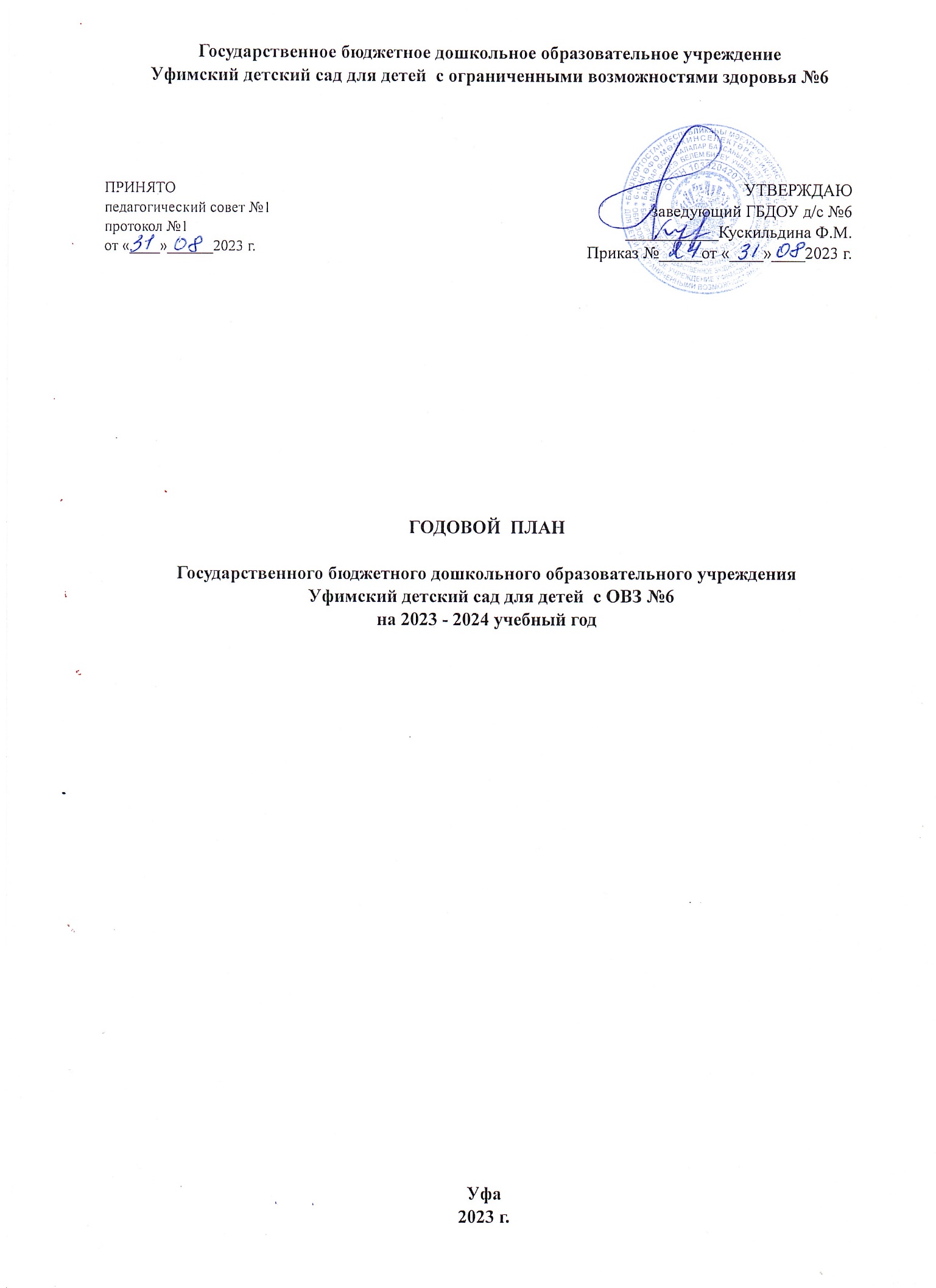 СодержаниеАнализ работы за прошедший 2022-2023 учебный год.Общая информационная справка.Кадровое обеспечение образовательного процесса.Повышение профессионального мастерства педагогов.Выполнение годовых образовательных задач.Методическая работа.Результаты освоения воспитанниками АООП и подготовки к школьному обучению.Формы образовательной деятельности по разделам программы.Детские достижения.Состояние здоровья воспитанников и детская посещаемость.Выводы.Мероприятия, направленные на повышение квалификации и профессионального мастерства педагогов.Качественная и количественная характеристика педагогов к новому учебному году.Аттестация педагогов и курсы повышения квалификации в новом учебном году.Самообразование педагогов и открытые мероприятия.Школа наставничества.Организационно-педагогическая работа.Расстановка педагогов по возрастным группам.Программное и методическое обеспечение образовательного процесса.Обеспечение образовательного процесса ТСО и компьютерной техникой.Педагогические советы.Медико-педагогические советы.Обобщение и распространение передового педагогического опыта.Работа инициативных групп (по направлением Программы развития).Контроль, регулирование, коррекция.Здоровье и здоровый образ жизни.Воспитание и образование в соответствии с государственными стандартами.Готовность ребенка к обучению в школе.Работа с кадрами.Работа с родителями, спонсорами и общественностью.Материально-техническое состояние.Взаимодействие с участниками образовательного процесса и социальными партнерами.Сотрудничество детского сада и родителей (законных представителей).Взаимодействие с учреждениями образования, здравоохранения и культуры.Административно-хозяйственная деятельность.Обеспечение финансово-хозяйственной деятельности компьютерной техникой.Обеспечение бесперебойного функционирования систем жизнеобеспечения детского сада.Приложение:План методического совета детского сада.План ПМПк детского сада.Планы специалистов (педагога-психолога, музыкального руководителя).План работы медицинского кабинета.План по охране жизни и здоровья воспитанников.Анализ работы за прошедший 2022-2023 учебный год1.1. Общая информационная справка. Государственное бюджетное дошкольное образовательное учреждение Уфимский детский сад для детей с ОВЗ №6 в 2022- 2023 учебном году работало в соответствии с Уставом в режиме пятидневной рабочей недели с круглосуточным пребыванием детей. Суббота и воскресенье считались для воспитанников выходными днями, с мероприятиями развлекательного характера, расширенной игровой и свободной детской деятельностью. Согласно государственному заданию и проектной мощности, функционировало 6 дошкольных групп: из них 5 групп для детей с нарушением слуха и   1 группа для детей с тяжелым нарушением речи. Учреждение было укомплектовано с разных районов республики Башкортостан и г.Уфы по заключению РПМПК о создании специальных условий для получения дошкольного образования обучающемуся с ОВЗ и инвалидностью, которые обучались по адаптированной основной общеобразовательной программе  ДОУ. Все группы были укомплектованы по возрастным критериям и годам обучения.Были приняты по приказу учреждения из г.Уфы 32, с районов 13 детей от 2-х до 8 лет, из них 20 девочек, 25 мальчиков.1.2. Кадровое обеспечение образовательного процесса.     В течение учебного года учреждение было укомплектовано 5-ю учителями-дефектологами, 1 учителем – логопедом, 11-ю воспитателями, 1 педагогом-психологом, 1 музыкальным руководителем, 1 педагогом дополнительного образования. Обеспеченность педагогическими кадрами составила 72%.Характеристика педагогического состава в 2022 - 2023 учебном годуДанные о квалификации педагогических работников:Возраст педагогического коллектива1.3. Повышение профессионального мастерства педагогов.	За последние годы в коллективе сложилась традиция постоянного совершенствования профессиональных знаний и творческий умений. Администрация учреждения постоянно предоставляет возможности и условия для повышения личной квалификации и самообразования.	Система повышения квалификации, переподготовки и роста профессионального мастерства педагогических кадров детского сада основана из нескольких составляющих:деятельность педагогов по самообразованию;наставничество, неформальный обмен достижениями;участие в различных online методических мероприятиях;обеспечение научно-методическими материалами;совместное планирование, разработка, апробация инноваций;посещение курсов повышения квалификации;активное участие в методическом объединении учреждения и района;работа в творческой педагогической группе.аттестация педагогических работников.АттестацияВ прошедшем учебном году прошли аттестацию:на высшую:учителя-дефектологи Гайсина А.Х., Разумова О.В., воспитатель Сайфуллина М.Ш.,    педагог дополнительного образования Минина М.М.на   первую: воспитатель Ишдавлетова Л.Ш.Курсы повышения квалификацииВ  2022- 2023 учебном  году  прошли курсы повышения квалификации следующие педагогические работники: воспитатель Новоженина З.С. по программам:«Речевое развитие детей дошкольного возраста в свете требований ФГОС ДО»«Организация развивающей предметно-пространственной среды в ДОО в соответствии с ФГОС ДО»«Основные направления деятельности воспитателей организаций интернатного типа по обеспечению успешной социализации детей с учетом профессионального стандарта «Специалист в области воспитания» в условиях ФГОС.воспитатель  Нигматьянова А.А. по  программам: «Специалист в области воспитания в условиях реализации ФГОС»«Организация развивающей предметно-пространственной среды в ДОО в соответствии с ФГОС ДО»воспитатель  Ишдавлетова Л.Ш. по  программе «Художественно-эстетическое развитие детей дошкольного возраста в условиях реализации ФГОС ДОО».воспитатель  Сайфуллина М.Ш. по программе «Организация РППС в ДОУ в соответствии с ФГОС ДО»КонкурсыСвое профессиональное мастерство в течение года педагоги демонстрировали в различных конкурсах: Выполнение годовых образовательных задач.Обновление методик, образовательных технологий, оборудования и средств обучения, обеспечивающих качество реализации АООП ДО для детей с нарушением слуха и речи, внедрение технологии дополнительного образования по лего-конструированию и пространственному моделированию.Образовательный процесс проводился по раннее разработанной АООП на основе Программы: «От рождения до школы» под редакцией Н.Е.Вераксы, Т.С.Комаровой, М.А.Васильевой, «Программы воспитания и обучение глухих детей дошкольного возраста» под редакцией Л.П.Носковой и «Воспитание и обучение слабослышащих детей дошкольного возраста» под редакцией Л.П. Носковой, Л.А.Головчиц, Н.Д.Шматко. Продолжали использовать парциальную программу «Земля отцов» под редакцией Р.Х.Гасановой, Л.Н.Гасановой.В группе с детьми с ТНР использовалась «Программа логопедической работы по преодолению общего недоразвития речи у детей» под редакцией Т.Б.Филичевой, Г.В.Чиркиной, «Примерная адаптированная программа коррекционно-развивающей работы в логопедической группе детского сада для детей с ТНР с 3-х до 7 лет» под редакцией Н.В.Нищевой.Программы реализовывались в совместной деятельности взрослого и детей, самостоятельной детской деятельности не только в рамках образовательной деятельности, но и при проведении режимных моментов в соответствии со спецификой и режимом работы учреждения.В соответствии с АООП составлено комплексно-тематическое планирование по всем образовательным областям и годам обучения, составлена рабочая программа воспитания с календарным планом воспитательной работы на 2022 – 2026 г.г., технологические карты и циклограммы.В соответствии с Указом Президента России Путина В.В. и Главы республики Башкортостан Хабирова Р.Ф. разработаны планы мероприятий  «Год Педагога и Наставника» и «Год полезных дел для малой Родины» на 2023 год.Для внедрения новых технологий по пространственному моделированию был оснащен кабинет и  приобретен конструктор «Бабашки» для занятий в старших группах. Активное вовлечение родителей в совместную образовательную деятельность различного характера по обучению и воспитанию детей с ОВЗ, продолжать повышать родительскую компетентность в области организации детей с нарушением слуха.В целях реализации данной задачи были проведены совместно с родителями следующие мероприятия:1.	Для определения степени удовлетворенности качеством обучения и условиями пребывания детей в детском саду, проведено анкетирование родителей, в котором 74% участников выразили положительную оценку;2.	Совместная деятельность родителей, педагогов и детей проявлялось в следующих мероприятиях:выставка поделок из природного материала «Дары осени»; выставка детского творчества «Краски осени»;ярмарка игрушек (поделки из бросового материала);выставка – конкурс   детско-родительских работ «Новогодняя игрушка»;фотовыставка «Зимние забавы»;выставка   детско-родительского творчества «Весенняя капель»;совместная экскурсия в школу для обучающихся подготовительной группы.  4. Эффективны в повышении родительской компетенции консультации в различных формах организации: наглядная, online, личная, групповая. Тематика подбиралась по запросу родителей, по текущей необходимости и специфике работы.5. Успешно прошел мастер-класс в online-формате «Повышение компетенции родителей в вопросах нарушений развития речи через дистанционные образовательные технологии» (Машненкова М.И.);6. Провели педсовет на тему: «Работа с родителями как форма социального партнерства»На сайте детского сада регулярно обновлялась информация о деятельности детского сада, активизировалось общение через мобильные приложения Телеграм, WhatsApp, ВК.Необходимо отметить, что родители стали более ответственными и компетентными, отзывчивыми на просьбы педагогов, повысился интерес к образованию своего ребенка, охотно выполняли рекомендации педагогов.Продолжать внедрение системы менеджмента качества в детском саду путем активного использования современных информационных технологии, повышения профессиональной компетентности педагогов, укрепление имиджа современного детского сада.Была продолжена работа по повышению уровня профессиональной компетентности педагогов при расширенном использовании компьютерных технологии и возможностей для эффективного проведения образовательного процесса.Была разработана модель современной цифровой образовательной среды.Всеми педагогами активно использовались компьютерные игры, задания и наглядности в процессе обучения и изложения материала темы.На методических объединениях, итоговых мероприятиях самообразования и открытых занятиях широко использовалась презентация материала в виде слайдов, диаграмм, таблиц.В течение учебного года Гайсина А.Х. осуществляла помощь педагогам в создании презентаций, игр. В марте 2022г. 19 педагогов прошли курсы повышения по программе  «Использование ИКТ в образовательном процессе в условиях реализации ФГОС ДО». Для решения этой задачи была подкреплена и материально-техническая база детского сада, приобретены 2 ноутбука, видеокамера, процессор, компьютер.1.5. Методическая работа.	В детском саду для реализации поставленных задач были использованы следующие формы методической работы: Педагогические советы:Установочный педсовет.Работа с родителями как форма социального партнерства."В игре детей есть часто смысл глубокий".Итоговый.Медико-педагогические совещания:Условия для укрепления здоровья и физического развития детей в детском саду.«Я здоровым быть могу — сам себе я помогу.Сохранение и укрепление здоровья детей в ДОУ. Открытые мероприятия:Занятие по формированию элементарных математических представлений  (Качанова Т.З.)Занятие  по  формированию  элементарных математических представлений (Новоженина З.С.)Прогулка – как обучающий процесс в старшем возрасте (Сайфуллина М.Ш.)Сказка-драматизация сказки «Ягодка» (Ильина Л.М., Гайсина А.Х.)Сказка «Теремок»  (Разумова О.В., Нитматьянова А.А.)Организация игровой деятельности в старшем возрасте (Максютова Р.Р.)Занятие по физической культуре с применением нетрадиционных методов (Нигматьянова А.А.)ИКТ в музыкальном восприятии неслышащего дошкольника» (Герасимова С.Ф.)Смотры, конкурсы, выставки:Смотр готовности групп к новому учебному годуВыставка поделок из природного материала «Дары осени»Выставка детского творчества «Краски осени»Ярмарка игрушек – поделки из бросового материалаСмотр на лучшее новогоднее оформление групп и детских площадок «Зимние чудеса»Выставка – конкурс детско-родительских работ «Новогодняя игрушка»Фотовыставка «Зимние каникулы»Выставка детского творчества «Портрет папы»»Конкурс рисунков «Салют Победы»Конкурс детского творчества «Весна-красна!»Конкурс рисунков на асфальте «Мои любимые цветы»         1.6. Результаты освоения воспитанниками АООП и подготовки к школьному обучению.Для выявления результативности освоения АООП два раза в год во всех возрастных группах проводился мониторинг воспитательно-образовательного процесса по пяти образовательным областям (социально-коммуникативное, познавательное, речевое, художественно-эстетическое, физическое развитие).Результат освоения детьми дошкольного возраста образовательной программы дошкольного учреждения за период  2022-2023  учебного года показал следующие результаты:По детскому саду в целом показали высокий уровень – 58 % воспитанников, средний уровень – 25 % воспитанников; ниже среднего – 17% воспитанников. Результаты диагностического обследования воспитанников свидетельствуют о положительной динамике в освоении Адаптированной основной образовательной программы ДОУ.Мониторинг отразил позитивные изменения в подготовке детей к школьному обучению. У детей достаточно хорошо развиты мышление, память, математические представления, волевая регуляция, фонематический слух, общие умения и представления, а также те качества, которые помогут ребенку войти в совершенно новый, школьный коллектив, активно включиться в учебную и досуговую деятельность школы: отзывчивость, доброжелательность, взаимопомощь, организаторские умения.В 2022-2023 учебном году на заседание РПМПК были представлены 7 выпускников. По результатам мониторинга готовности выпусков к обучению в школе 57 % воспитанников показали высокий уровень готовности, 43% воспитанников – средний уровень (условно готовы), 0% воспитанников – низкий уровень (условно не готов по состоянию здоровья). Дети будут  обучаться в школах  I и II вида, а также в общеобразовательной школе – 2 ребенка.1.7. Формы образовательной деятельности по разделам программы1.8. Детские достижения.Наши воспитанники принимали активное участие в online – конкурсах и наравне со слышащими сверстниками занимали призовые места, становились лауреатами конкурсов. 1.9. Состояние здоровья воспитанников и детская посещаемость.В 2022-2023 учебном году обучалось 42 ребенка. Из них 36 детей относятся к V гр. здоровья - инвалиды по слуху, 6 детей к III группе здоровья. У всех детей вторичное нарушение – задержка речевого развития. У 22 детей (52,3%) сопутствующие заболевания: резидуальная энцефалопатия с синдромом гиперактивности, эмоционально волевыми нарушениями.  В реабилитационном лечении, согласно ИПР, нуждаются 36детей У 4 детей:Коростелев Мирослав  – сахарный диабет II типа. Инсулинозависимый.Кутдусов Карим Эдуардович - Моторная диспраксия, стереотипии, последствия гипоксии ишемического поражения ЦНС синдромом тонусных нарушений.Степаньков Мартин Дмитриевич  - Дисфазия развития с дизартрическими нарушениями, задержкой психического развития, аутистическими проявлениями на фоне органического поражения ЦНС.Кашкаров Даниэль Рамилевич – Резидуальная энцефалопатия с левосторонним гемипарезом, двусторонней CTH IV степени, вторичным недоразвитием речи, церебрастеническим синдромом, эмоционально-волевой неустойчивостью.В учреждении круглый год широко осуществлялись закаливающие мероприятия, которые менялись в зависимости от сезона и погоды. Особое внимание уделялось детскому питанию, которое учитывало не только сезон года, но индивидуальное заболевание каждого ребенка.Регулярно  анализировались данные о состоянии детской заболеваемости на совещаниях различного характера.В период повышенной заболеваемости гриппа, ОРВИ (весна - осень) в детском саду проводился комплекс профилактических мероприятий, который включал в себя тщательный утренний фильтр, термометрию, выявление жалоб, наблюдение за состоянием воспитанников в течение дня.1.10. Выводы.Прошедший учебный год прошел в режиме стабильного функционирования.В то же время отмечалась тенденция к развитию и улучшению следующих показателей:в работе с детьми более активно осуществлялся индивидуальный подход к речевой активности обучающихся, что является значимым моментом в работе с детьми с ОВЗ;улучшилась материально – техническая база учреждения, приобретены компьютеры, ноутбуки, конструктор для пространственного моделирования (Бабашки), произведен ремонт и оснащение помещений для дополнительного образования (ковроткачество,  столярное дело, пространственное моделирование);в течение года педагоги инициативно продолжали работать над самообразованием, более успешно прошли КПК, участвовали в конкурсах различного уровня;работа с родителями стала более плодотворной, они стали активнее принимать участие в педсоветах, совместных выставках, конкурсах, субботниках по благоустройству территории, настойчиво стали проявлять интерес к процессу обучения и воспитания своих детей, а также улучшили показатели посещаемости детского сада;активизировалась методическая работа, более качественно и содержательно проводились его формы с использованием компьютерных технологий и технических средств. Наблюдалось более повышенный интерес педагогов к результатам своей работы, проявлялось особое усердие при выполнении возложенных на них ответственностей;также особое внимание уделялось надлежащему уходу, присмотру за детьми всеми сотрудниками, созданию благоприятной эмоциональной атмосферы в круглосуточном режиме, результатом чего явилось отсутствие травм, благополучного комфортного проживания детей в интернатных условиях, их обеспеченной жизнедеятельности, хорошего настроения и отсутствия жалоб со стороны родителей.Но недостаточно времени уделяется игровой деятельности в свободное  от обучения время, досугам и развлечениям внутри группы, развитию творческого и исследовательского мышления детей в пределах их возможностей;необходимо постоянно заниматься  самообразованием в области дефектологии, изучать и применять лучший опыт коллег и профессионалов различного уровня, распространять свой опыт в образовательном пространстве коллег, участвовать в конкурсах, быть в постоянном поиске новый знаний из разных источников с последующим применением их в своей работе, расширять использование ресурсов информационной сервисной платформы  «современная цифровая образовательная среда».Необходимо наметить перспективы на следующий учебный год:Шире использовать новые формы работы  для вовлечения родителей  в совместную образовательную деятельность различного характера по обучению и воспитанию детей и подключение их к информационно-коммуникативной образовательной платформе «Сферум».Продолжать повышать профессиональную компетентность педагогов, изучая и применяя  опыт коллег и передовых дефектологов в области дошкольного образования детей с ОВЗ, распространять свой опыт в образовательном пространстве республики, участвовать в конкурсах, использовать информационно-коммуникативную образовательную платформу «Сферум».Необходимо продолжать оснащение РППС современным игровым и спортивным оборудованием в соответствии с требованием времени и реализуемых программ.Снизить  потребность в  кадровом потенциале, продолжать создавать условия для профессионального роста и саморазвития специалистов. Задача на 2023-2024 учебный год:	Осуществление перехода на завершающий этап Программы развития на 2021 – 2024гг. по всем его направлениям:«Современный детский сад для детей с ограниченными возможностями здоровья»«Уникальный ребенок – уникальная семья»«Цифровизация в детском саду»«Успех педагога – успех каждого ребенка»2. Мероприятия, направленные на повышение квалификации и профессионального мастерства педагогов.Качественная и количественная характеристика педагогов к новому учебному году.Образовательный уровень педагогического составаДанные о квалификации  педагогических работниковна 01.09.2023г.Аттестация педагогов и курсы повышения квалификации в новом учебному году.Самообразование педагогов и открытые мероприятия.Школа наставничества3. Организационно-педагогическая работа3.1. Расстановка педагогов по возрастным группам (на 01.09.2023г.).Специалисты:музыкальный руководитель –  педагог-психолог – педагог дополнительного образования –   Минина М.М. 3.2. Программное и методическое обеспечение образовательного процесса. Адаптированная образовательная программа для детей с нарушением слухаАдаптированная образовательная программа для детей с ТНРПрограмма развития 2021-2024 гг.Педагогические технологии, применяемые в педагогическом процессе:Образовательные области:Социально-коммуникативное развитие:Познавательное развитие:Речевое развитие:Художественно-эстетическое развитие:Физическое развитие:4. Методическое    обеспечение коррекционно-развивающей работы с детьми с ОВЗ3.3. Обеспечение образовательного процесса ТСО и компьютерной техникой.Кабинеты учителей-дефектологов, педагога-психолога и заместителя заведующего по УВР  объединены локальной сетью.3.4. Педагогические советы.Предварительная работа к педсовету № 1Предварительная работа к педсовету № 2Предварительная работа к педсовету № 3Предварительная работа к педсовету № 43.5. Медико-педагогические советыМедико-педагогический совет № 1Подготовка к совещанию:Проведение консультации для педагогов и младших воспитателей по организации комфортных условий для адаптации детей. Ответственные: медицинская сестра.Заполнение листов адаптации детей. Ответственные: педагог-психолог, медицинская сестра.Разработка консультации для родителей по организации режима дня в домашних условиях с последующим размещением на сайте детского сада. Ответственный: заведующий.Медико-педагогический совет № 2Подготовка к совещанию №2:Анкетирование педагогов «Психическое выгорание».  Ответственный: педагог-психологПамятка для педагогов. Ответственный: педагог-психологИзучение соответствующей литературы. Ответственный: педагог-психологМедико-педагогический совет № 33.6. Обобщение и распространение передового педагогического опытаТема:  1. Классификация    - комплексный (объединение обучения и воспитания)    - частично поисковый (вносятся элементы нового в известный опыт)2. Продолжительность —2023-2024 учебный год3.7. Работа инициативных групп   по   направлениям   Программы развития учреждения4. Контроль, регулирование, коррекция.Здоровье и здоровый образ жизни.Воспитание и образование в соответствии с ФАОП.Готовность ребенка к обучению в школе.Работа с кадрами.Работа с родителями, спонсорами и общественностью.Материально-техническое состояние.5.  Взаимодействие с участниками образовательного процесса и социальными партнерами5.1. Сотрудничество детского сада и родителей (законных представителей).Общий план работыСмотры, конкурсы, выставки, экскурсииУтренники, развлечения, соревнования5.2. Взаимодействие с учреждениями образования, здравоохранения и культуры.БГПУ им.М.Акмуллы (кафедра коррекционной педагогики) ИРО РБ (кафедра дошкольного образования)Республиканская психолого-медико-педагогическая комиссияМедицинские учрежденияВсероссийское общество глухих6.  Административно-хозяйственная деятельность6.1. Обеспечение финансово-хозяйственной деятельности компьютерной техникой6.2. Обеспечение бесперебойного функционирования систем жизнеобеспечения детского сада.Приложение № 1План работы методического советаШкола молодого педагогаПриложение №2План работы ПМПк на 2023-2024 учебный годСодержание основной деятельности ПМПк2023-2024 уч.год.Образовательный ценз педагогических работниковОбразовательный ценз педагогических работниковОбразовательный ценз педагогических работниковОбразованиеКоличество   человекПроцентыВысшее1765%Средне - специальное635%КатегорияКоличество   человекПроцентыВысшая1482%Первая212%Соответствие занимаемой должности16%ВозрастКоличество   человекПроцентыДо 30 лет318%от 30 - 40318%от 40 - 50212%от 50952%Ф.И.О. должностьместоместономинацияНовоженина З.С.Воспитатель 3 место«Всероссийский конкурс «Воспитатели России»«Лучшая методическая разработка»Новоженина З.С.Воспитатель 1местоВсероссийский конкурс для работников образования «Новогодняя сказка»«Оформление группы»Новоженина З.С.Воспитатель диплом 1 степениМеждународный конкурс для педагогов«Природа и экологическая культура»Новоженина З.С.Воспитатель 3 местоРеспубликанский педагогический конкурс «БАШКОНКУРС»«Осень разноцветная»Масягутова Г.Р.  Воспитатель Всероссийский конкурс профессионального мастерства «Педагог года – 2023»Машненкова М.И.Учитель – логопед 2 местоВсероссийский конкурс "Альманах логопеда" (almanahlogopeda.ru) Блиц-олимпиада"Особенности организации образовательной деятельности детей с тяжелыми нарушениями речи: от теории к практике"Машненкова М.И.Учитель – логопед 1 местоВсероссийский профессиональный педагогический конкурс «Методическая разработка учителя-логопеда в свете реализации ФГОС»Машненкова М.И.Учитель – логопед 1 местоВсероссийский профессиональный педагогический конкурс «Рабочая учебная программа коррекционной образовательной деятельности учителя-логопеда, дефектолога»Машненкова М.И.Учитель – логопед Всероссийский профессиональный педагогический конкурс «Лучшие практики дистанционной работы логопеда», в рамках реализации приоритетного национального проекта ОбразованиеМашненкова М.И.Учитель – логопед I местоРеспубликанский конкурс «Фестиваль инновационных практик в образовании»Сайфуллина М.Ш. Воспитатель Республиканский педагогический конкурс «БАШКОНКУРС» «Осень разноцветная»Сайфуллина М.Ш. Воспитатель Всероссийский конкурс «Воспитатели России»Сайфуллина М.Ш. Воспитатель Республиканский конкурс «Педагог года ДОУ РБ»Сайфуллина М.Ш. Воспитатель 3  местоВсероссийский конкурс «Воспитатель-профессионал»Сайфуллина М.Ш. Воспитатель 1 местоРегиональный конкурс «Аттестация педагогов: основные правила и нормы»Сайфуллина М.Ш. Воспитатель 1 местоВсероссийский конкурс «Снежная сказка»Нигматьянова А.А. Воспитатель Республиканский педагогический конкурс «БАШКОНКУРС»«Осень разноцветная»Нигматьянова А.А. Воспитатель Всероссийский конкурс«Воспитатели России»Нигматьянова А.А. Воспитатель 1 местоВсероссийский конкурс работников образования «Новогодняя сказка»«Оформление группы»Туктарова А.Р. Учитель – дефектолог Всероссийский конкурс«Воспитатели России»Туктарова А.Р. Учитель – дефектолог Всероссийский профессиональный педагогический конкурс«Лучшие управленческие практики»Гайсина А.Х.Учитель – дефектолог диплом 2 степениВсероссийский онлайн-конкурс профессионального мастерства среди педагогических работников«Педагоги России»Гайсина А.Х.Учитель – дефектолог Всероссийский Конкурс«Педагог  года 2023»Зиязетдинова И.А.Учитель – дефектолог диплом 2 степениВсероссийский онлайн-конкурс профессионального мастерства среди педагогических работников«Педагоги России»Зиязетдинова И.А.Учитель – дефектолог Всероссийский Конкурс«Педагог  года 2023».Качанова Т.З.Учитель – дефектолог диплом 2 степениВсероссийский онлайн-конкурс профессионального мастерства среди педагогических работников«Педагоги России»Разумова О.В.Учитель – дефектолог диплом 2 степениВсероссийский онлайн-конкурс профессионального мастерства среди педагогических работников«Педагоги России»Разделы программывысокий уровеньсредний уровеньнизкий уровеньФизическая культура 56%19%25 %Игровая деятельность74 %12 % 14 %Трудовая деятельность 64 % 17 %19 %Социализация 62 % 19 %19 %Изобразительная деятельность рисование60 %23 %17 %лепка63 %18 %19 %аппликация61%23 %16 %Музыкальное воспитание60 %15 %25 %ФЭМП37 %53 %10 %ФКЦМ40%46 %14 %Конструирование72 %19 %9 %Развитие речи51 %32 %17 %Произношение58 %26 %16 %Итого58 %25 %17%ФизическоеразвитиеВ течение учебного года проводились фронтальные и индивидуальные физкультурные занятия во всех возрастных группах в соответствии с моделью организации  ООД, а также  проводились комплексы закаливающих процедур с использованием  традиционных и нетрадиционных  методик.В  процессе работы по физическому развитию  во всех группах соблюдался режим двигательной активности на прогулке и в режиме дня  в соответствии с возрастом и возможностями  обучающихся.Отдельное внимание уделялось упражнениям, направленных  на профилактику и коррекцию плоскостопия, нарушения осанки, укрепление мышечного корсета.Проводились спортивные мероприятия в соответствии с годовым планом.Социально - коммуникационное развитиеПроводились  тематические прогулки к перекрестку, в парк, в школу, по городу.	Обучающиеся участвовали в различных конкурсах чтецов, художников и  олимпиадах, так же принимали участие в показе  сказок – драматизаций с социальной направленностью. Проведены занятия по ранней профориентации неслышащих детей, основам безопасности жизнедеятельности, правилам дорожного движения.Познавательное развитиеРППС оформляется в группах по сезону, учитывается тематика проводимых занятий в соответствии с календарно – тематическим планированием. Систематически ведется работа, направленная на развитие у детей познавательных интересов, интеллектуального развития,  исследовательской и продуктивной деятельности, а также  формирование представлений о целостной картине окружающего мира.Художественно - эстетическое развитиеВ течение года были организованы различные выставки детских творческих работ, выполненных в процессе совместной деятельности обучающихся со взрослыми.Педагогами проводилась работа, направленная на формирование интереса у детей к эстетической стороне окружающей действительности, удовлетворении потребностей у детей чувства самовыражения и индивидуальности.Педагоги осуществляли художественное оформление группового помещения совместно с детьми и родителями с творческим подходом.      В течение года были подготовлены и   проведены традиционные развлечения и праздники: «В гости ёлка к нам пришла!», «Подарок маме»», «Весенняя капель», «Выпускной утренник»,  тематические праздники: «Осень в гости к нам пришла», «Масленица» и т.д.Речевое развитиеСистематически проводится работа по речевому развитию на занятиях, а также  пройденный материал закрепляется во время режимных моментов.На утренниках и развлечениях дети рассказывали стихи, исполняли песни, участвовали в конкурсах чтецов.Обучающимися гр. №6 гр. №1 были показаны сказки «Ягодка» и «Теремок».Коррекционная работаВ течение года проведена работа по  развитию остаточного слуха  у неслышащих обучающихся и развитие фонематического слуха у детей с ТНР, обучению произношения (формирование внятной, членораздельной, естественной речи).Продолжалось формирование навыков подражания  предметным и речевым действиям взрослого.Особое внимание уделялось овладению устной речью в повседневной жизни, развитию артикуляционного аппарата и  воспитанию эмоционально-волевой устойчивности.Ф.И.О. ребенкаместоместономинацияФомин Игорь2 местоРеспубликанский педагогический конкурс «Башконкурс»«Осень разноцветная»Пискунова Елизавета2 местоРеспубликанский  педагогический конкурс «Башконкурс»«Осень разноцветная»Пискунова Елизавета1 местоВсероссийский конкурс«Волшебный календарь природы»Габдрахманов Айнур  1 место  Всероссийский конкурс для детских творческих работ«Новогодняя мастерская»Нурбергенова Вероника1 местоВсероссийский конкурс для детских творческих работ«День рождения снеговика»Нурбергенова ВероникаДиплом 1 степениВсероссийский конкурс чтецов«Стихи под новогодней ёлкой»Шагимарданова Аида1 местоВсероссийский конкурс для детских творческих работ«День рождения снеговика»Шагимарданова Аидадиплом 1 степениВсероссийский конкурс чтецов«Стихи под новогодней ёлкой»Камалетдинова Элина1  местоРеспубликанский конкурс «Башконкурс»«Осень разноцветная»Боровик Микела2 местоРеспубликанский конкурс «Башконкурс»«Осень разноцветная»Боровик Микела1 местоВсероссийский конкурс «Волшебный календарь природы!»Ахтарова Диана3 местоРеспубликанский конкурс «Башконкурс«Осень разноцветная»Ахтарова Диана3 местоКонкурс чтецов ДОУ«Добрая, милая мама»Ахтарова ДианаучастиеВсероссийский познавательной онлайн-викторины для дошкольников«Я познаю мир»Баязитов Тимур1 местоВсероссийский конкурс для детских творческих работ«Сани Деда Мороза»Кураев Павел  участиеВсероссийский конкурс детских творческих работТопальский Артёмдипломом 1 степениВсероссийский конкурс«О звёздах и планетах»Топальский Артём1 местоКконкурс чтецов ДОУ«Добрая, милая мама»Ахметова Галина2 местоКонкурс чтецов ДОУ«Добрая, милая мама»Ахметова ГалинаучастиеВсероссийский конкурс«Молодые таланты 2023 года»Арцышевич Аринадиплом 1 степениВсероссийская олимпиады и конкурсы «Полет в космос»Антонова Ангелина1местоВсероссийский конкурс детских творческих работ«Новогодняя мастерская»Антонова Ангелина2местоВсероссийский конкурс детских творческих работ«Забавный пингвин»Антонова Ангелинадиплом 1 степениВсероссийская Олимпиада для дошкольников 3-х – 5-и лет«Весёлый снеговичок».Шайдуллин Мирон1местоВсероссийский конкурс детских творческих работ«В какое время года…?»,Шайдуллин Мирондиплом 1 степениВсероссийская Олимпиада для дошкольников 3-х – 5-и летучастие «Весёлый снеговичок»,Шайдуллин Мирон2 местоВсероссийский конкурс детских творческих работ«Экология планеты»Нигаматова Эмилия1местоВсероссийский конкурс детских творческих работ«Новогодняя мастерская»Нигаматова Эмилия2местоВсероссийский конкурс детских творческих работ«У лукоморья»Нигаматова Эмилиядиплом 1 степениВсероссийская Олимпиада для дошкольников 3-х – 5-и лет«Весёлый снеговичок»Нигаматова Эмилия1местоВсероссийский конкурс чтецов«Стихи под новогодней ёлкой»Нигаматова Эмилия2 местоВсероссийский конкурс детских творческих работ«Экология планеты»Вяткин Артём  1местоВсероссийский конкурс детских творческих работ«Новогодняя мастерская»Вяткин Артём  2 местоВсероссийский конкурс детских творческих работ«У лукоморья»Вяткин Артём  2 местоВсероссийский конкурс детских творческих работ«Экология планеты»Гильметдинова Миреладиплом 1 степениВсероссийская Олимпиада для дошкольников 3-х – 5-и лет«Весёлый снеговичок»Гильметдинова МирелаДиплом 1 степениВсероссийский конкурс чтецов«Стихи под новогодней ёлкой»Авраменко Тимофей  диплом 1 степениВсероссийская Олимпиада для дошкольников 3-х – 5-и летВесёлый снеговичок»Кузнецов Артёмдиплом 1 степениВсероссийская Олимпиада для дошкольников 3-х – 5-и лет«Весёлый снеговичок»Кузнецов Артём2 местоВсероссийский конкурс детских поделок из бросового материала«Береги планету»Коростелёв Мирослав  Диплом 1 степениВсероссийский конкурс чтецов«Стихи под новогодней ёлкой» Садрисламова Азалия1 местоМеждународный конкурс для детей и молодежи «Страна талантов»«Моя любимая земля»сентябрьоктябрьноябрьдекабрьянварьфевральмартапрельмайвсегоПлан детодней9569458049087567809529607467807фактически выполнено7086627567655055618998375726265% выполнения  -74709484667294877780%пропущено всего24828048143251219531231741542в  т. ч. по болезни408524722970387475507Пропущено по другим причинам20819524712221491549991032по сем. обстоятельствам20819524712221491549991032Посещаемость на одного ребёнка16,815,718,018,212,0213,321,419,913,6149,16Пропущено по болезни на 1 ребёнка0,92,00,571,710,691,660,91,761,7812,07Пропущено всего на одного ребёнка5,96,61,13,45,95,21,262,924,1436,71Образовательный ценз педагогических работников на 01.09.2023 г.Образовательный ценз педагогических работников на 01.09.2023 г.Образовательный ценз педагогических работников на 01.09.2023 г.ОбразованиеКоличество   человекПроцентыВысшее1774%Средне - специальное626%КатегорияКоличество   человекПроцентыВысшая1252%Первая627%Соответствие  занимаемой  должности417%без категории 14%Возраст  педагогического коллективана 01.09.2023 г.Возраст  педагогического коллективана 01.09.2023 г.ВозрастКоличество   человекдо 30 лет5от 30 - 405от 40 - 502от 5011№Ф.И.О.ДолжностькатегорияАттестацияКПК ФГОС(ноябрь)ИКТ(январь)1Кускильдина Ф.М.заведующийI4кв. 2024202420252Гайсина А.Х.учитель-дефектологвысшая4кв. 2027202420253Зиязетдинова И.А.учитель-дефектологвысшая4 кв. 2024202420254Качанова Т.З.учитель-дефектологвысшая4 кв. 2024202420255Разумова О.В.учитель-дефектологвысшая4кв. 2022202420256Ильина Л.М.воспитательвысшая4 кв. 2023202420257Ишдавлетова Л.Ш.воспитательI4 кв. 2027202420258Ишмухаметова В.А.воспитательвысшая4 кв. 2023202420259Максютова Р.Б.воспитательвысшая4 кв. 20232024202510Нигматьянова А.А.воспитательвысшая1 кв. 20252024202511Сайфуллина М.Ш.воспитательвысшая4 кв. 20272024202512Масягутова Г.Р.воспитательI4 кв. 20232023202613Машненкова М.И.учитель-логопедвысшая2 кв.20242024202514Минина М.М.педагог ДОвысшая4 кв. 20272024202515Сорокина Н.Г.воспитательвысшая1 кв 20262023202316Абдрахманова А.Б.воспитательI2 кв 20242023202317Жевлакова Е.А.воспитательсзд2 кв. 202420232023№ТемаФ.И.О.Форма срок отчетаРечевая потребность в игровой деятельности неслышащего ребенкаМаксютова Р.Р.Сюжетно-ролевая игра – открытое мероприятие для коллег и родителейноябрьмартФизкультурно-оздоровительные технологии в образовательном процессе с детьми с ОВЗИшмухаметова В.А.Презентацияметодической разработкидекабрьапрельОрганизация игр с использованием познавательных компьютерных технологийСайфуллина М.Ш.Открытое занятие для коллег и родителейдекабрьфевральПространственное моделирование в свободной игре детей старшего возрастаНигматьянова А.А.Участие в конкурсе педагогов Методическое пособиефевральноябрь(программа)Воспитание нравственности у детей с ТНР через знакомство с  народными сказками.Сорокина Н.Г.Открытое занятие по развитию речи для коллег и родителейдекабрьапрельУкрепление здоровья детей через закаливающие процедурыИшдавлетова Л.Ш.Открытое мероприятие для коллег и родителейоктябрь мартРечевая потребность неслышащего ребенка через театральную деятельность Ильина Л.М.Открытое мероприятие для коллег и родителейноябрьапрельФинансовая грамотность детей дошкольного возрастаМасягутова Г.Р.Проектная деятельность (дети, родители, педагоги)Методическое пособиеноябрьфевральЭкологическое воспитание дошкольников через дидактические игры.Минина М.М.Открытое занятие для коллег и родителейноябрь мартКомплекс мер по психолого-педагогической, методической и консультационной помощи родителямРазумова О.В.Совершенствование комплекса мер и его реализацияв течение учебного годаФормирование графических навыков у детей с ОВЗКачанова Т.З.	Открытое занятие для учителей школноябрьянварьЦифровая образовательная среда в коррекционно-развивающей работе с детьми с нарушением слухаГайсина А.Х.Использование коллегами модели современной цифровой  образовательной средыв течение учебного годаМКДО в логике ФГОСЗиязетдинова И.А.Внедрение шкал оценки качества дошкольного образованияв течение учебного годаСистема дистанционного консультирования родителейМашненкова М.И.Консультационный центр для слышащих родителейв течение учебного года№Молодой педагогдолжностьСтаж работыНаставник12ГруппыдолжностьФ.И.О.1учитель-дефектологРазумова О.В.1воспитательНигматьянова А.А.Сайфуллина М.Ш.2учитель-логопедМашненкова М.И.2воспитательСорокина Н.Г.3учитель-дефектолог-3воспитательАбдрахманова А.Б.Жевлакова Е.А.4Учитель-дефектологЗиязетдинова И.А. 4воспитательИшдавлетова Л.Ш.5учитель-дефектологКачанова Т.З.5воспитательМаксютова Р.Р.Ишмухаметова В.А.6учитель-дефектологГайсина А.Х.6воспитательМасягутова Г.Р.Ильина Л.М.Наименование технологий, электронных образовательных ресурсов, в том числе интернет-ресурсовСистемность использованияЗдоровьесберегающие технологииДыхательная гимнастика (ежедневно как часть занятия)Фонетическая ритмика (ежедневно как часть занятия)Зрительная гимнастика (ежедневно как часть занятия)Пальчиковая гимнастика (ежедневно как часть занятия)Релаксация (ежедневно после занятия)Физкультминутки (ежедневно как часть занятия)Динамические паузы (ежедневно между занятиями)Технологиядифференцированногоподхода    При применении данной технологии воспитанники делятся на условные группы с учетом степени нарушения слуха и других нарушений в здоровье.     При формировании групп учитываются личностное отношения воспитанников к окружающей действительности, степень освоения программного материала, интерес к изучению нового материала.    Используется дидактический материал, различающийся по содержанию, объему, сложности, методам и приемам выполнения заданий, а также для диагностики результатов развития (постоянно)Игровые технологииДидактические игры (ежедневно как часть занятия);Сюжетно-ролевые игры (по возрасту);Игры большой и малой подвижности (периодически как часть занятия);Проблемные игровые ситуации (ежедневно как часть занятия);Компьютерные игры (периодически, а также как часть индивидуального занятия).);Сюрпризные моменты (периодически)Личностно-ориентированныетехнологииПравильно организованная предметно – развивающая среда (постоянно);Дидактический материал, соответствующий успеваемости и способностям того или иного воспитанника (постоянно);Индивидуальные занятия (3 раза в неделю);Индивидуальные задания (ежедневно).Коррекционно-педагогическиетехнологииКоррекция речи, зрения, моторики, внимания, памяти, мышления (постоянно)Информационно-коммуникационныетехнологииПрезентации, триггеры (периодически);Обучающие компьютерные игры для развития памяти, воображения, мышления и др. (периодически как часть занятия);Компьютерная программа для обучения громкости и внятности речи «Видимая речь» (периодически как часть индивидуального занятия);Простейшие программы по обучению математике и др. (периодически как часть занятия);Использование ИКТ и ТСО для ведения документации, подготовки к ООД, профессионального роста и для работы с родителями  (постоянно)Интернет - ресурсыОфициальный сайт ИРО РБ (http://www.irorb.ru)Сайт ГБДОУ Уфимский детский сад для детей с ОВЗ №6 (http://www.uds6.ru)http://www/MAAM.RUhttp://www.MERSIBO.RUpedagogi.onlain@yandex.ru  info@mmco-expo.rusfera@tc-sfera.ru  1. Е.А. СтребелеваКоррекционно-развивающее обучение детей в процессе дидактических игр20182.О.А.СтепановаРазвитие игровой деятельности ребенка.20093.Р.А.ЖуковаПожарная безопасность. Нестандартные занятия.20104.Р.А.ЖуковаПожарная безопасность. Разработки занятий (старшая группа).20105.Т.М. БондаренкоРазвивающие  игры  в  ДОУ20136.Л.В. Куцакова	Трудовое  воспитание  в  детском  саду20157. Э.Я.СтепаненковаСборник подвижных игр (для занятий с детьми 2-7 лет)20168. Н.Ф. ГубановаРазвитие игровой деятельности.20169.Т.М. БондаренкоРазвивающие  игры  в  ДОУ201310.  Л.А. ГоловчицДидактические игры для дошкольников с нарушениями слуха200311. М.Д. Маханева,О.А. Ушакова-СлаволюбоваМы вместе (социально-коммуникативное развитие дошкольников)20161.О.А.СтепановаРазвитие игровой деятельности ребенка.20092.Т.М. БондаренкоРазвивающие  игры  в  ДОУ20134. В.А.ЗебзееваРазвитие элементарных естественно-научных представлений и экологической культуры детей.20097. Н.А. РыжоваИсследование природы в детском саду ч.120198. Н.А. РыжоваИсследование природы в детском саду ч.220199.Т.М. БондаренкоРазвивающие  игры  в  ДОУ201310. И.А.ПомораеваФормирование элементарных математических представлений (2-3 лет, 3-4 лет, 5-6 лет, 6-7 лет)201611. Н.В. НищеваСенсомоторное развитие детей дошкольного возраста20111. Н.Д.Шматко,О.О. НовиковаРечевая ритмика для малыша.20032. Е.Г.Речицкая, Е.В.ПархалинаГотовность слабослышащих детей дошкольного возраста к обучению в школе20003. Н.Д.Шматко,Т.В. ПелымскаяФормирование устной речи дошкольников с нарушением слуха.20084. Э.И. ЛеонгардЕ.Г.Самсонова, Е.А.ИвановаЯ не хочу молчать.20095. Л.П.Назарова, Л.М.ШипицынаИнтегрированное обучение детей с нарушением слуха.20016. И.А. Морозова,М.А. ПушкареваПодготовка   к  обучению  грамоте20107. Е.А. Лифиц,И.В. ЛифицРазвитие речи, движения и мелкой моторики20108. Носкова Л.П., Головчиц Л.А.Методика развития речи дошкольников с нарушениями речи20049. Т.И. ОбуховаМетодика  формирования речи детей раннего и дошкольного возраста с нарушением слуха200510. К.А. Волкова,О.А. Денисова ,В.Л. КазанскаяМетодика обучения глухих детей произношению200811. Т.М. Власова,А.Н. ПфафенродтФонетическая ритмика199712. Б.Д. КорсунскаяЧитаю сам 1 ч.201313. Т.Б. Филичева,Т.В. ТумановаФормирование звукопроизношения у дошкольников199314. Богомолова А.И.Логопедическое пособие для занятий с детьми199415. Фомичева М.ФВоспитание у детей правильного произношения198916. Парамонова Л.Г.  Упражнения для развития речи199917. Смирнова Л.Н.Логопедия в детском саду,200118. Нищева Н.В.  Система коррекционной работы в логопедической группе для детей с ОНР200119. Филичева Т.Б., Туманова Т.ВДети с общим недоразвитием речи200020. Лалаева Р.И., Серебрякова Н.В.Коррекция общего недоразвития речи у дошкольников199921. Филичева Т.Б., Туманова Т.В.Чиркина Г.В.Воспитание и обучение детей дошкольного возраста с ОНР200922. Жукова Н.С., Мастюкова Е.М., Филичева Т.БПреодоление общего недоразвития речи у дошкольников199023. Ткаченко Т. А.Логопедические упражнения для развития речи200124. В.В.ГербоваФГОС Развитие речи в детском саду, средняя группа1.Т.С.КомароваИзобразительная деятельность в детском саду.20062. М.Б.ЗацепинаРазвитие ребенка в театрализованной деятельности.20103. И.А.ЛыковаРазвитие ребенка в изобразительной деятельности.20114. Т.А  Переверзева, Н.Н.  ГладышеваРазвивающие  игры  в  ДОУ. Музыкальная  деятельность20145. Д.Н. КолдинаАппликация  с  детьми  5 - 6  лет20156. Д.Н. КолдинаАппликация  с  детьми  3-4  лет20157. Д.Н. КолдинаАппликация  с  детьми  4-5  лет20158.Т.С.  КомароваИзобразительная  деятельность  в  детском  саду. (старшая  группа)20169.Т.С.  КомароваИзобразительная  деятельность  в  детском  саду. (младшая   группа)201610.Т.С.  КомароваИзобразительная  деятельность  в  детском  саду. (средняя  группа)201611. Т.С.  КомароваИзобразительная  деятельность  в  детском  саду. (подготовительная группа)201612. И.П.  РавчееваОрганизация, проведение  и  формы  музыкальных  игр201513. Г.А.  ЛапшенаПраздники  в  детском  саду201514. Е.А.ЯхнинаМетодика музыкально-ритмических занятий с детьми, имеющими нарушения слуха200315. Г.И. ЯшунскаяМузыкальное воспитание глухих дошкольников197716. И.П. РавчееваОрганизация, проведение и формы музыкальных игр201517. Н.В. Кулдашова, И.Ю. МололокинаКомплексно-тематическое планирование и сценарии праздников и развлечений (старшая группа)20151. Г.В.ТрофимоваРазвитие движений у дошкольников с нарушением слуха.19792. Т.Е.ХарченкоУтренняя гимнастика в детском саду. Упражнения для детей 3-5 лет.20113. Л.П.Банникова	Программа оздоровления детей в ДОУ. Методическое пособие.20084. Л.И. Пензулаева	Оздоровительная  гимнастика. Комплексы  упражнений.20165. Э.Я. СтепаненковаСборник подвижных игр20166. Л.И. Пензулаева	Физическая культура в детском саду20167. Ю.А. КирилловаСценарии физкультурных досугов и спортивных праздников для детей логопедических групп с диагнозом онр и детей массовых групп детского сада от 3 до 7 лет20128. В.Г. ЯфаеваПланирование физкультурных занятий в современном ДОУ20111Л.П. Носкова, Л.А.ГоловчицМетодика развития речи дошкольников с нарушениями слуха20042Э.И. ЛеонгардЯ не хочу молчать!20093К.А. ВолковаМетодика обучения глухих детей произношению.20084И.В. КоролеваРазвитие слухового восприятия у глухих дошкольников после кохлеарной имплантации20105Т.В. Пелымская, Н.Д. ШматкоФормирование устной речи дошкольников с нарушенным слухом20086Т.В. ПелымскаяАльбом обследования произношения дошкольников с нарушенным слухом20047Г.В. МуравьеваРазработки системы индивидуальных занятий по РСВ и произношения в подготовительных группах дошкольного отделения19998А.Г. ЗикеевАзбука, часть 120039Н.Ю. Донская, Н.Н. ЧертоваАзбука, часть 2200010Ф.Ф. Рау, Н.Ф. СлезинаУстное слово200411Н.С. ЖуковаБукварь201212Н.В. НищеваКартинный материал к речевой карте ребенка с ОНР (от 4 до 7 лет)200813Н.В. НищеваЗанимаемся вместе (младшая группа)200814Н.В. НищеваЗанимаемся вместе (средняя группа)200815Н.В. НищеваЗанимаемся вместе (старшая группа) часть 1200816Н.В. НищеваЗанимаемся вместе (старшая группа) часть 2200917О.И. КрупенчукИнтерактивная артикуляционная гимнастика2014№КабинетыНаименованиеОтветственные1Музыкальный залТелевизорКомпьютерНоутбукСинтезаторСабвуферМуз. руководитель2Кабинет педагога-психолога, сенсорный кабинетПланшетКомпьютерПринтер Педагог - психолог3Методический кабинетКомпьютерПринтерНоутбукВидеокамераФотокамераБрошюраторЛаминаторЦветной принтер Зам. зав. по УВР4Эколого-оздоровительный центр «Айболит»КомпьютерПринтер Минина М.М.5Группа № 1КомпьютерПринтерЗвукоусиливающая система FMМагнитолаРазумова О.В.Нигматьянова А.А.Сайфуллина М.Ш.6Группа № 2КомпьютерПринтерМашненкова М.И.Сорокина Н.Г. 7Группа № 3КомпьютерПринтерМагнитола8Группа № 4КомпьютерПринтерМагнитолаЗиязетдинова И.А.Ишдавлетова Л.Ш.9Группа № 5КомпьютерПринтерМагнитолаТелевизорКачанова Т.З.Максютова Р.Р.Ишмухаметова В.А.10Группа № 6КомпьютерПринтерГайсина А.Х.Масягутова Г.Р.Ильина Л.М.№НазваниеДата проведенияВопросыОтветственный1.Установочный:Готовность детского сада к новому учебному году.Цель:Дать установку на новый учебный год30.08.2023Организация учебно-воспитательного процесса и создание условий для работы с детьми на новый учебный годИтоги смотра по подготовке к началу учебного года2. Ознакомление пед. коллектива         с годовым планом ДОУ на 2023-2024 учебный год.3. Утверждение Федеральной адаптированной образовательной программы  4.Утверждение состава аттестационной комиссии5.Выборы методического совета и секретариата педсовета 6.Утверждение состава членов  ПМПк.7.Утверждение комплектования групп детского сада и расстановки кадров8.Утверждение сеток занятий, учебного плана и перспективного планирования педагогов.9.Утверждение плана работ музыкального работника, педагога-психолога, педагога дополнительного образования10.Организационные вопросы.11. Решение. заведующийГайсина А.Х.№МероприятиеСрокОтветственный1Изучение программы по своим возрастным группам.до 01.09.2023 г.педагоги групп2Проведение смотра-конкурса среди групп, согласно разработанному положению.до 05.09.23 г.комиссия3Участие педагогов на августовском совещании Август 2023 г.заведующий4Организации приемки детского сада к новому учебному годудо 15.08.23 гзаведующий5Разработка учебного плана, режима дня, сетки занятий.до 01.09.23 гзам.зав. по УВР6Составление плана работы ПМПК, методического объединения, перспективных планов специалистов.до 01.09.2023 г.специалисты.7Подготовка и оформление документации в группах.до 01.09.2023 г.педагоги групп8Обновление групп игровым оборудованием, маркировка мебели по ростовым показателям группы.до 05.09.2023 г.педагоги групп№ТемаДата проведе-нияВопросыОтветственный2.Тематический: (с приглашением членов Совета родителей)«Взаимодействие семьи и детского сада в сохранении и укреплении психофизического здоровья детей»Цель:  Определение путей совершенствования взаимодействия семьи и детского сада в сохранении и укреплении физического развития и психического здоровья детей.Задачи:1. Способствовать формированию у педагогов потребности тесного сотрудничества с семьями воспитанников и вовлечения родителей в жизнь ДОУ;2.Развивать коммуникативные умения педагогов.3.Поддерживать интерес педагогов к дальнейшему самостоятельному изучению этой темы.декабрьВступительное слово.2.Задание «Напои дуб водой» - закончить пословицы о здоровье.3.Упражнение «Ассоциации»4.Рефлексивно-ролевая игра «Что мешает ребёнку в нашем детском саду быть здоровым».5. Результаты анкетирования родителей6.Справка по тематической проверке.7.Презентация методической разработки 8. Подведение итогов конкурса семейных газет по ЗОЖ в семье.9. Коллективная игра «Реклама здоровья». 10. Профессиональное выгорание – тренинг.ЗаведующийРазумова О.В.Ишмухаметова В.А.№МероприятиеСрокОтветственный1 Анкетирование родителей
"Какое место занимает физкультура в вашей семье?"октябрьПедагоги групп2Тематический контроль по теме «Создание условий для сохранения и укрепления здоровья детей в ДОУ, организация физкультурно- оздоровительной работы»ноябрьМетодсовет 3Открытое занятие по ФИЗОноябрьНигматьянова А.А.4Конкурс семейных газет «Мы выбираем ЗОЖ»ноябрьПедагоги групп5Проведение общего собрания с родителями.октябрьКускильдина Ф.М.Педагоги групп№ТемаДата проведенияВопросыОтветственный3.Педсовет  «Инновационная деятельность как условие формирования профессиональной компетентности педагогов»Цель: повысить значимость использования инновационных педагогических технологий при реализации ФАОП  Задачи: Уточнить представления педагогов о педагогических инновационных  технологиях обучения и воспитания детей с ОВЗ; способствовать формированию мотивации у педагогов к использованию инноваций в воспитательно-образовательном процессе.Март1.Управление инновационной деятельностью в ДОУ как средство повышения качества образования»2. Результаты анкетирования педагогов ДОУ по теме: «Инновации в педагогическом процессе» 3.«Применение инновационных технологий  на занятиях с детьми с ОВЗ».4. Деловая игра «Профессиональная компетентность».4   5.   Проект решения педагогического совета.Заведующий,Зиязетдинова И.А.№МероприятиеСрокОтветственный1Анализ календарных планов и планов самообразования педагогов.февральЗам.зав по УВР 2Анкетирование педагогов «Инновации в педагогическом процессе».февральРуководитель МО 3Открытое занятие «Использование инновационных технологий  в музыкальном воспитании дошкольников с ОВЗ»февральМуз.руководитель 4Рекомендации для педагогов в использовании инновационных технологий на занятияхянварь Руководитель МО№ТемаДата проведенияВопросыОтветственный4.Итоговый:МайПодведение итогов деятельности педагогических работников за прошедший учебный год.2 .Результаты образовательного процесса за истекший год:- мониторинг освоения ФАОП воспитанниками;- готовность выпускников к школьному обучению;- анализ заболеваемости и оздоровление детей в ДОУ;- анализ результатов анкетирования родителей по изучению удовлетворенности качеством образовательных услуг;- итоги реализации Программы развития- определение основных направлений деятельности ДОУ на новый учебный год.ЗаведующийГайсина А.Х.Зиязетдинова И.А.Методсовет№МероприятиеСрокОтветственный1Создание рабочей группы по разработке проекта годового плана на новый учебный год.майзам. зав. по УВР2Проведение мониторинга освоения ФАОП воспитанниками.майпедагоги групп3Самообследование учреждения.апрельзаведующий4Анкетирование родителей.апрельучителя-дефектологи, педагог-психолог5Медицинское обследование воспитанников узкими специалистами поликлиники № 1.апрельмедицинская сестраТемаВопросыДатаОтветственные Условия для укрепления здоровья и физического развития детей в детском саду1. Итоги адаптации вновь поступивших детей.2. Уровень физического развития детей на начало учебного года.Анализ состояния здоровья воспитанников за 3 месяца учебного года.ноябрьПедагог-психологМедицинский кабинетТемаВопросыДатаОтветственные «Жить полной жизнью, не сгорая на работе!» 1.Результаты анкетирования «Психическое выгорание»2. Консультация для педагогов «Профилактика эмоционального выгорания педагога ДОУ»3. Тренинг «Эмоциональная и психологическая устойчивость»февральПедагог-психологСовет родителейТемаВопросыДатаОтветственныеСохранение и укрепление здоровья детей в ДОУЦель: повысить уровень физкультурно-оздоровительной работы в детском саду.1. Анализ заболеваемости детей по группам.2. Результативность работы медицинского кабинета.3. Использование методической разработки (презентация)4. Итоги посещаемости детьми детского сада за прошедший учебный год.майМедицинский кабинетФамилия И.О.должностьСтаж по профилюДиссеминация опытаИшмухаметова Венера АхмадулловнаВоспитатель44 года1. Рекомендации для педагогов образовательных учреждении I и II вида.2. Публикация в научно-педагогическом журнале.3. Круглый стол для педагогов образовательных учреждений с детьми с нарушением слуха.№НаправлениеЗадачиУчастникиМероприятия1Современный детский сад для детей с ограниченными возможностями здоровья1. Обновление методик, образовательных технологий, форм  планирования, содержания календарно-тематического плана для обеспечения качества и эффективности реализации ФАОП.2.Внедрение в образовательную деятельность с детьми с нарушением слуха парциальные дополнительные общеобразовательные программы по лего-конструированию и пространственному моделированию.3. Проведение внутренней оценки качества дошкольного образования.4. Разработка инструментария «Мониторинг качества дошкольного образования (МКДО) в логике ФГОС как механизма для обеспечения развития детского сада» и совершенствование на его основе Программы повышения качества образования.5. Самообследование  образовательной деятельности в ДОО по всем показателям качества дошкольного образования.Кускильина Ф.М.Гайсина А.Х.Зиязетдинова И.А.методическое объединение иинициативная группа педагоговМетодическое обновление образовательного процесса.Апробация рабочей программы воспитания.Дальнейший анализ и коррекция основной программы.Совершенствование парциальной программы «Земля отцов».Разработка образовательных технологий по лего-конструированию и пространственному моделированию.Оснащение, оборудование помещения для пространственного моделирования и лего-конструирования.Установление контактов с детскими садами, со схожими приоритетами в реализации образовательных программ.2Уникальный ребенок — уникальная семья1. Доработка Комплекса мер по психолого-педагогической, методической и консультационной помощи родителям, имеющих детей с ОВЗ.2. Дальнейшее вовлечение родителей в совместную образовательную деятельность различного характера по обучению и воспитанию с ОВЗ.3. Доработать систему дистанционного консультирования родителей (законных представителей) детей, проживающих за пределами города.4. Создание и ведение страницы на сайте ДОО, обеспечивающей психолого-педагогическую, методическую и консультационную помощь родителям детей с ОВЗ.Разумова О.В. Машненкова М.И.1. Разработка образовательной программы, учебного плана, расписания и других локальных актов для организации консультационной помощи родителям.2. Установить дистанционное взаимодействие с родителями, проживающих за пределами города.3. Создание страницы на сайте детского сада.4. Активное вовлечение родителей в совместную деятельность различного характера.3Цифровизация в детском саду1. Создание современной и безопасной цифровой образовательной среды, обеспечивающей доступность цифрового пространства для всех участников образовательных отношений.2. Повышение эффективности управления на основе использования ИКТ и ТСО.3. Непрерывное обучение педагогов on-line, off-line. Формирование цифровых компетенций и информационной культуры администрации, педагогов и родителей.Гайсина А.Х.Минина М.М.Нигматьянова А.А.1. Обеспечение педагогов и специалистов индивидуальными средствами для ИКТ (компьютеры, принтеры, ноутбуки, программное обеспечение, техническое сопровождение и обслуживание).2. Приобретение образовательных компьютерных программ.3. Обучение педагогов навыкам владения разнообразными компьютерными средствами и ТСО продуктивным навыкам.4. Разработка компьютерной программы в рамках проведения внутренней оценки МКДО.4Успех педагога — успех каждого ребенкаРазработка Системы профессионального роста педагогических работников ДОО (дополнительное профессиональное образование педагогов, соответствие квалификации и профессиональной деятельности педагогов обновляемым профессиональным стандартам, инструментарию и шкалам МКДО, конкурсы педагогического мастерства, школа наставничества для молодых педагогов).Зиязетдинова И.А.члены МО1. Подготовка педагога к участию на конкурсах разного уровня.2. Разработка системы профессионального роста педагогических работников.3. Совершенствование системы методической работы в детском саду.4. Диагностика профессиональных дефицитов педагогов.5. Подготовка педагогов к самооцениванию своей квалификации и качества педагогической работы.Содержание контроляЦелевая установкаЗадачаОбъект и предмет контроляСрокиОтветственныйГде и кем принимается управленческое решениеУровень здоровья воспитанников и система физкультурно-оздоровительной работы в ДООСоздать оптимальные условия для физического здоровья детей и их психологического благополучияОценить систему физкультурно-оздоровительных мероприятий в режиме дня.Найти эффективные средства совершенствования развития двигательной сферы детей.Оценить состояние гигиенического воспитания и обучения1. Анализ выполнения инструкций по охране жизни и здоровья детейсентябрь,декабрь,апрельВрач-педиатр,мед.сестраАдминистрация, родительский комитетУровень здоровья воспитанников и система физкультурно-оздоровительной работы в ДООСоздать оптимальные условия для физического здоровья детей и их психологического благополучияОценить систему физкультурно-оздоровительных мероприятий в режиме дня.Найти эффективные средства совершенствования развития двигательной сферы детей.Оценить состояние гигиенического воспитания и обучения2.Организация двигательного режима   в ДОУ  ноябрьЗам.зав. по УВРмед. персоналмед .- пед совещаниеУровень здоровья воспитанников и система физкультурно-оздоровительной работы в ДООСоздать оптимальные условия для физического здоровья детей и их психологического благополучияОценить систему физкультурно-оздоровительных мероприятий в режиме дня.Найти эффективные средства совершенствования развития двигательной сферы детей.Оценить состояние гигиенического воспитания и обучения3. Организация прогулок ежемесячноЗаведующий,зам.зав.по УВР,мед.сестраАдминистрацияУровень здоровья воспитанников и система физкультурно-оздоровительной работы в ДООСоздать оптимальные условия для физического здоровья детей и их психологического благополучияОценить систему физкультурно-оздоровительных мероприятий в режиме дня.Найти эффективные средства совершенствования развития двигательной сферы детей.Оценить состояние гигиенического воспитания и обучения4. Выполнение санитарно-гигиенического режимаежемесячноЗаведующий,зам.зав.по УВР,мед.сестраСовет трудового коллективаУровень здоровья воспитанников и система физкультурно-оздоровительной работы в ДООСоздать оптимальные условия для физического здоровья детей и их психологического благополучияОценить систему физкультурно-оздоровительных мероприятий в режиме дня.Найти эффективные средства совершенствования развития двигательной сферы детей.Оценить состояние гигиенического воспитания и обучения5. Организация питанияоктябрь,декабрь,февраль,апрельВрач-педиатр,мед.сестраАдминистрация, совет родителейУровень здоровья воспитанников и система физкультурно-оздоровительной работы в ДООСоздать оптимальные условия для физического здоровья детей и их психологического благополучияОценить систему физкультурно-оздоровительных мероприятий в режиме дня.Найти эффективные средства совершенствования развития двигательной сферы детей.Оценить состояние гигиенического воспитания и обучения6. Функциональная пригодность физкультурного оборудования и его использованиесентябрь,майзам.зав.по УВР,Администрация, педагогический советУровень здоровья воспитанников и система физкультурно-оздоровительной работы в ДООСоздать оптимальные условия для физического здоровья детей и их психологического благополучияОценить систему физкультурно-оздоровительных мероприятий в режиме дня.Найти эффективные средства совершенствования развития двигательной сферы детей.Оценить состояние гигиенического воспитания и обучения7. Учет индивидуальных психофизических особенностей детейежемесячноЗаведующий,зам.зав.по УВР,воспитательПедагогический советСодержание контроляЦелевая установкаЗадачаОбъект и предмет контроля, регулирования и коррекцииСрокиОтветственныйГде и кем принимается управленческое решениеУровень развития детей в разных видах деятельностиВыявить уровень развития детей и их воспитанностиПровести диагностику развития и воспитанности и соотнести с заданными параметрамиСистема образовательного процесса. Организация занятий, прогулок, режимных моментов в группахЕжемесячноЗаведующий,зам.зав.по УВР,педагог-психолог,мед.сестраАдминистрация, педагогический совет,совет трудового коллективаВыполнение образовательной программы Перевод в новое качественное состояниеОпределить качество организации учебно-воспитательного процессаОрганизация игровой деятельности в каждой возрастной группеЕжемесячноЗаведующий,зам.зав.по УВР,мед.сестраАдминистрация, педагогический совет,метод.объединениеРазвивающая предметно-пространственная среда Создание условий и выявление уровня развития  игровой деятельности у детей всех возрастных группОбеспечить оптимальные условия для игровой  деятельности  детейНаличие  игрового оборудования для организации образовательного процесса, рациональное его использование. Сентябрь,январь,майЗаведующий,зам.зав.по УВР,воспитатель,родительский комитетАдминистрация, педагогический совет,совет родителейВзаимоотношения взрослых и детейВнедрение личностно ориентированной модели общенияНайти наиболее качественные формы и методы работы с детьмиФормы организации совместной разнообразной деятельности взрослых с детьмиЕжемесячноЗаведующий,зам.зав.по УВР,воспитатель,родительский комитет,Администрация, педагогический совет,совет родителейСодержание контроляЦелевая установкаЗадачаОбъект и предмет контроляСрокиОтветственныйГде и кем принимается управленческое решениеГотовность старших дошкольников к обучению в школеОпределение мотивационной, познавательной, эмоционально-волевой готовности к обучению в школе старших дошкольников.Анализ системы работы ДОО, семьи и школы по вопросам подготовки будущих школьниковОпределить уровень готовности детей к обучению в школе.Наметить план совместной работы ДОО, школы и семьи по данной проблеме.Организовать работу по ликвидации причин, выявленных в ходе контроляОбразовательный процесс в подготовительных группах ДООЕжемесячноЗаведующий,зам.зав.по УВР,педагогический советПедагогический советГотовность старших дошкольников к обучению в школеОпределение мотивационной, познавательной, эмоционально-волевой готовности к обучению в школе старших дошкольников.Анализ системы работы ДОО, семьи и школы по вопросам подготовки будущих школьниковОпределить уровень готовности детей к обучению в школе.Наметить план совместной работы ДОО, школы и семьи по данной проблеме.Организовать работу по ликвидации причин, выявленных в ходе контроляДети подготовительной к школе группе.апрельЗаведующий,зам.зав.по УВР,педагог,педагогический советПедагогический совет,родительский комитетГотовность старших дошкольников к обучению в школеОпределение мотивационной, познавательной, эмоционально-волевой готовности к обучению в школе старших дошкольников.Анализ системы работы ДОО, семьи и школы по вопросам подготовки будущих школьниковОпределить уровень готовности детей к обучению в школе.Наметить план совместной работы ДОО, школы и семьи по данной проблеме.Организовать работу по ликвидации причин, выявленных в ходе контроляРодители с их позицией по вопросам подготовки детей к обучению в школеЕжемесячноЗаведующий,зам.зав.по УВР,педагогический советАдминистрация,родительский комитетСодержание контроляЦелевая установкаЗадачаОбъект и предмет контроляСрокиОтветственныйГде и кем принимается управленческое решениеРасстановка кадров, распределение функциональных обязанностей, согласование вопросов повышения квалификацииПрогнозировать профессиональные права, полномочия, ответственность и личностно ориентированное повышение квалификацииКонтролировать качественный и количественный состав, выполнять функциональные обязанности в соответствии с инструкциями, включать сотрудников в процесс повышения квалификацииПроцесс работы с кадрамиАвгуст,сентябрь,январьЗаведующий,зам.зав.по УВР,Администрация,педагогический советОбобщение передового опыта, аттестация сотрудниковВключить педагогов в поисковую деятельность по созданию и овладению новыми технологиями воспитания и обученияРегулировать и корректировать уровень профессионального мастерства на основе личностно ориентированного подходаПроцесс повышения уровня мастерстваНоябрь,январь,мартЗаведующий,зам.зав.по УВР,Педагогический советСоциальная защита, охрана труда, тарификацияУлучшить условия и организацию труда сотрудниковПроверить состояние техники безопасности, выполнение инструкций по охране труда, трудовых соглашений, наличие комфортных условий для обучения и совместной деятельности сотрудниковРабочие места сотрудников, графики и режим работыСентябрь,мартПроизводственное собраниеПлан и результаты работы с молодыми специалистамиПроверить соответствие прогнозируемого результата и уровня подготовки молодых специалистовПроверить успешность совместной деятельности наставника и педагогаПланирование и методика проведения занятий и режимных моментов, работы с родителямиОктябрь,март,майЗаведующий,зам.зав.по УВР,АдминистрацияМатериальное и моральное стимулирование труда педагога и его общественной активностиУстановление соответствия между творческим вкладом педагога в деятельность ДОО и оценкой его трудаСтимулирование труда педагога различными формами поощренияИтоги аттестации, опыт работы, уровень достижения конечного результатаСентябрь,январьЗаведующийПроизводственное собраниеСодержание контроляЦелевая установкаЗадачаОбъект и предмет контроляСрокиОтветственныйГде и кем принимается управленческое решениеОбъективность и полнота информации о жилищно-бытовых условиях и сведения о составе семьи и др.Обеспечить объективность сбора информации для оказания педагогической помощи семьямСоздать необходимые условия для единых требований по воспитанию и развитию ребенка в ДОО и семьеСемья: родители и ребенокОктябрьЗаведующий,зам.зав.по УВР,педагоги-Психологическая диагностика в работе с неблагополучными семьямиКоррекция работы ДОО с данной категорией семейПовысить уровень знаний родителей о психологических особенностях детей дошкольного возраста.Помочь созданию благоприятного климата в семье.Составить совместные с семьей карты развития ребенкаСемья: родители и ребенокДекабрь,апрельЗаведующий,педагогический совет-Работа родительской общественности, спонсоров и общественных организаций по укреплению материально-технической базы ДООПривлечь внимание родителей, спонсоров и общественности к проблемам ДООУкрепить материально-техническую базуРодители, общественность, спонсорыСентябрь,январьЗаведующий-Содержание контроляЦелевая установкаЗадачаОбъект и предмет контроляСрокиОтветственныйГде и кем принимается управленческоеИнвентаризация основных средств ДОООбеспечить образовательный процесс необходимым оборудованиемПроверить наличие ведомости. Сличить содержание ведомости и наличие оборудованияОборудование и оснащение групповых комнат, игровых площадок и верандСентябрь-октябрьЗам.зав.по АХЧЧлены инвентаризационной комиссииАдминистрацияСостояние кабинетов, специалистов, учителей-дефектологовСовершенствовать материально-техническую базу кабинетовВ ходе осмотра проверить наличие и состояние оборудования и материалов.Определить потребность в оборудованииМебель, ТСО, оборудование, методический материалЯнварь-июньКомиссия по смотру кабинетовПроизводственное собраниеСостояние материальной базы в группахСовершенствовать материально-техническую базу в группахВ ходе осмотра проверить наличие и состояние оборудования.Определить потребность в обновлении оборудованияОборудование спален, игровыхОктябрь,июньЗам.зав.по АХЧ,комиссия по смотру кабинетовПроизводственное собраниеУспешная и своевременная подготовка к новому учебному годуПодготовка к новому учебному году здания, территории, групп, кабинетов, технических службПроверить состояние работ и наличие актов проверки состояния водоснабжения, канализации, элктроснабжения, пожарной безопасности.Система тепло-, водо-, электро- снабжения, канализации, пожаротушения, крыши, подвала, спортзала и др.ИюньЗам.зав.по АХЧ,Члены комиссии по приему ДООКомиссия по приему ДООНазвание мероприятияСрокиОтветственныеСодержаниеГрупповое собраниеавгуст,декабрь,майПедагоги группПо  плану педагогов группОбщее родительское собраниеоктябрь,майЗаведующий,Совет родителей,Совет ДОУПо плану коллегиальных органовТематическая наглядность для родителейсентябрь,декабрь,мартПедагоги группПо  плану педагогов группИндивидуальные консультации родителейсентябрь-майСотрудники детского садаПо  плану педагогов группСовместное творчество детей, родителей и педагоговсентябрь-майВоспитателиРодителиПо  плану педагогов группАнкетирование родителей«Ваша удовлетворенность работой детского сада»сентябрь,декабрь,майПедагог-психолог, воспитателиПо плану специалистовОн-лайн – консультация для родителейоктябрь,майОтветственные педагогиПо плану педагоговПривлечение родителей к совместной деятельности (праздничные мероприятия, субботники и др.)сентябрь-майПедагоги, специалисты,муз. Руководитель,зам.зав.по АХЧПо плану муз.руководителя, педагогов, специалистовПовышение психолого-педагогической компетентности родителей (консультационная деятельность)октябрь - майМашненкова М.И.учителя-дефектологиКомплекс мер по психолого-педагогической методической и консультативной помощи родителямСоставление плана работы Совета родителей ДОУсентябрьПедагоги,председатель совета родителейПо  плану педагогов групп, совет родителей№НазваниеДатаОтветственныйУчастникиГде подводится итогСмотр готовности групп к новому учебному годусентябрьпедагоги группсотрудники групп,родителиПедсовет №1Выставка рисунков «Педагоги глазами детей»сентябрьродителиРодители, детипед.час3.Экскурсия на набережную рекиоктябрь1 неделявоспитатели старших групп, дети, воспитателипед.час 4.Выставка поделок из природного материала «Осень золотая»октябрь2 неделявоспитатели родителидети родителипед.час5Конкурс чтецов «Моя мама лучше всех!»Ноябрь4 неделя педагоги группдетипед.час 6.Конкурс семейных газет «Мы выбираем здоровье»Декабрь1 неделяПедагоги групп, родителиродителиПедсовет №27.Конкурс чтецов «Зимушка-зима!»декабрь2 неделяпедагоги группдетипед.час8.Выставка - конкурс  детско-родительских работ «Зимние фантазии»декабрь3 неделявоспитатели  и родителидети, родители, воспитателипед.час9.Смотр на лучшее новогоднее оформление групп и детских площадок «Зимняя сказка»декабрь3 неделяпедагоги группдети, родителипед.час10.Выставка детского творчества «Дружная семья!»февраль2 неделявоспитателидетипед.час11.Выставка детского художественного творчества «Весенний вернисаж»март4 неделявоспитателидети, родителипед.час12.Экскурсия в Уфимский Ботанический сад1 неделя апреляЗаведующийвоспитателиДетивоспитателипед.час13.Конкурс чтецов «Мы помним своих героев» (для детей с ТНР)апрель4 неделяПедагоги группы № 2детипед.час14Экскурсии по достопримечательностям городамай2 неделявоспитатели, родителидети, воспитатели, родителипед.час15Экскурсия в школу (для подготовительной группы) Май 3 неделявоспитатели всех группВоспитатели, родителипед.час16Конкурс рисунков на асфальте «Радуга и солнышко!»июнь1 неделявоспитателидети, воспитателипед.час№НазваниеДата проведенияОтветственныйУчастники1Концерт ко Дню учителя и воспитателяСентябрь4 неделяМуз.руководительОбучающиеся школы I и II вида2Развлечение «Мой край родной»Октябрь2 неделямузык. руководитель,педагоги группдети3Развлечение «Осенние чудеса!»Октябрь4 неделямузык. руководитель,педагоги группдети4Развлечение «День народного единства – праздник всей страны!»ноябрь1 неделямузык. руководитель,педагоги группдети5Новогодний утренник «Новогодний карнавал!» Декабрь4 неделямузык. руководитель,педагоги группдети,сотрудники6Развлечение «Прощание с елкой!»Январь2 неделямузык. руководитель,педагоги группДети,родители7Спортивное развлечение «Сильные, смелые, ловкие», посвященное ко Дню защитника ОтечестваФевраль4 неделямузык. руководитель, педагоги группДети,родители (папы)8Масленицафевраль4 неделямузык. руководитель,педагоги группДети,родители,сотрудники9Праздничный концерт «Весенний букет для мамы»Март1 неделямузык. руководитель,педагоги группдети,родители (мамы),сотрудники10Музыкальное развлечение «К нам Весна-Красна пришла!»»апрель3 неделямузык. руководитель, педагоги группДети,родители,сотрудники11Праздник «Сабантуй»май3 неделямузык. руководитель, педагоги группДети,родители,сотрудники12Праздник «День защиты детей»  Июнь1 неделямузык. руководитель,педагогиДети,родители13Утренник «До свидания, детский сад!»Июнь2 неделямузык. руководитель,педагоги групп № 1, 2, 6дети,родители, сотрудники№Название мероприятияКурсДата проведенияОтветственный1Прохождение учебной практикиIVУчителя-дефектологи,воспитатели2Учебная практикаIIIУчителя-дефектологи,воспитатели3Учебная практикаIIУчителя-дефектологи,воспитатели№Название мероприятияДата проведенияОтветственный1Участие в мероприятиях, запланированных РПМПКпо плану РПМПКЗам.зав.по УВР2Выездное заседание приемной комиссии по распределению выпускников по образовательным учреждениям I и II видаапрельЗам. зав. по УВРУчителя-дефектологи  выпускных групп№Название мероприятияДата проведенияОтветственный1Диагностическое обследование (УЗИ, ЭХО, ЭКГ) в поликлинике  № 5апрель(старшие дети)Мед. работники2Выездное обследование специалистов поликлиники № 5Апрель(старшие дети)Мед. работники3Осмотр, санация, лечение в детской стоматологической поликлинике № 3по мере необходимостиМед. работники4Детская республиканская клиническая больница (к разным специалистам)по мере необходимостиМед. работники5Лабораторные исследования в поликлинике № 5по назначению врача-педиатра (старшие дети)Мед. работники№Мероприятия (на базе Дома культуры для глухих)Дата проведенияУчастники1Участие воспитанников на праздничном мероприятии, посвященное международному Дню глухихсентябрьдети,родители,сотрудники-инвалиды по слуху2Участие воспитанников на праздничном мероприятии, посвященное Дню инвалидовдекабрьдети,родители,сотрудники-инвалиды по слуху3Новогодний утренникдекабрьдети,родители,сотрудники-инвалиды по слуху4Участие воспитанников на праздничном мероприятии, посвященное Международному женскому днюмартдети,родители,сотрудники-инвалиды по слуху5Участие воспитанникам на мероприятии, посвященное Дню защиты детейиюньдети,родители, педагоги№КабинетыНаименованиеОтветственные1ЗаведующийКомпьютерПринтерТелевизорКускильдина Ф.М.2Кабинет бухгалтерииКомпьютер - 2Принтер - 2Сакаева А.Л.Баева С.А.3Кабинет отдела кадровКомпьютерПринтерЛаминаторБрошюраторЦветной принтерМинина М.М.4Кабинет АХЧКомпьютерПринтерЯнбулатов Р.З.5Медицинский кабинетКомпьютерПринтерНизамутдинова Л.НАюпова Р.Т.6Кабинет пищеблокаКомпьютерНоутбукПринтер - 2Низамутдинова Л.Н.7Кабинет 2 этажаОборудование видеонаблюдения:- 6 спален;- 6 групп;- спортзал;- муз.зал;- 2 входа в здании.Янбулатов Р.З.Гайсина А.Х.Хабибуллина Ф.М.Материально-техническая база        Общая территория Учреждения составляет 1,2 га, на котором расположены основное здание S 1114 м2, здание прачечной, склады продуктовых и материальных запасов и гаражи. Также на территории расположены 6 игровых площадок с верандами, освещаемых в темное время суток,  спортивная площадка S 250 м2. Территория полностью озеленена 25 видами хвойных и лиственных насаждений.       Здание обеспечено всеми видами инженерных коммуникации:центральное водоснабжение;отопление;канализация.       Имеется специально оборудованная площадка для мусоросборников, соответствует санитарным требованиям.       В каждой группе  имеются игровые, спальные, раздевальные помещения, кабинет учителя, пищеблок, туалетная комната и ванная. Каждая из них отвечает санитарно-гигиеническим и эстетическим требованиям, оборудованы и оснащены всем необходимым.       Материально-техническая база включает следующие пронстранства: Музыкальный зал полностью оснащенный мебелью, игровым и музыкальным оборудованием, а также необходимыми современными техническими средствами, в том числе со звукоусиливающими функциями. Зал эстетично отремонтирован. Спортивный зал обеспечен необходимым оборудованием, светлый и просторный, рассчитан на занятие одной группы из 7-10 детей, в хорошем ухоженном состоянии. В этом же зале проходят занятия по ПДД на специально изготовленной поверхности с дорожными атрибутами.К кабинету психолога примыкает уютный сенсорный кабинет для мышечной и умственной разгрузки детей в течение дня. Он оснащен достаточным количеством специального оборудования в рабочем состоянии, имеет эстетичный вид.На первом этаже расположен просторный кабинет для пространственного моделирования, являющееся уникальным по оснащению функциям и использованию детьми разного возраста одновременно в свободное от занятий время. Также на 1 этаже расположены кабинеты медицинского назначения: врачебный, процедурный, изолятор и водозакаливания. Все они оборудованы необходимой мебелью, полностью оснащены согласно своей функции, в хорошем эстетичном состоянии. Кабинеты работают в круглосуточном режиме, обслуживаются штатными сотрудниками.На заднем дворе учреждения расположены помещения, которых используются для дополнительного образования детей: экологический центр “Айболит”, столярная мастерская “Я умею” для мальчиков и мастерская ковроткачества “Радуга” для девочек, все они являются любимым местом для детей, функционально продуманными, оснащены, уютны и имеют ухоженный эстичный вид.      Нормы освещения и отопления детских групп, залов, кабинетов и другие помещений соответствуют санитарно-гигиеническим требованиям к естественному и искусственному освещению дошкольных учреждений.Транспортное обеспечение учреждения        Имеется автомобиль ГАЗ-322232 и автомобиль ВАЗ 2104, наличие оборудованных мест стоянки (боксов), помещений для обслуживания и ремонта автомобильной техники - имеется, установленным требованиям соответствуют.Состояние системы жизнеобеспечения учрежденияООО «БашРТС» - отпуск тепловой энергии в горячей воде через присоединенную сеть;ПАО «Башинформсвязь» - оказание услуг связи, АО «Уфанет» - по связи интернет;ООО «Электрическая сбытовая компания Башкортостана» - поставка электрической энергии;МУП «Уфаводоканал» - услуги на водоснабжение и водоотведение;ООО «Ваша безопасность» - услуги обслуживания системы контроля управления допуска в учреждение, видеонаблюдение (17 точек);ФГКУ «Управление вневедомственной охраны войск национальной гвардии РФ по РБ – экстренный выезд наряда на объект;МУП «Спецавтохозяйство по уборке города» - сбор, транспортирование крупногабаритных, медицинских, нерадиоактивных твердых коммунальных отходов;ООО «Система +» - обслуживание автоматической пожарной сигнализации.ООО «Центр противопожарной защиты» - обслуживание системы передачи извещения о пожаре в службу 01.ООО «Лесное озеро» договор на оказание санитарно-эпидемиологических услуг (дератизация, дезинфекция).Организация детского питанияВ 2022 – 2023 учебном году учреждение перешло на обеспечение детского питания по системе аутсорсинга, заключив договор с ИП «Хабибов И.Н.» на основании подведенного итога по закупкам на АТМО и заключения договора агрегатов торгов малого объема. Помещение пищеблока полностью обеспечено оборудованием, посудой и кухонной утварью. Сохраняется 6-ти разовое питание по согласованному меню, качество поставляемых продуктов и приготовленной пищи в удовлетворительном состоянии.№Формы методической работыОтветственныеСроки1Педагогический часруководитель МО ежемесячно2Педагогические советызам.зав.УВРсентябрьдекабрьмартмай3Открытые мероприятияОтветственные лицав течение года4Массовые мероприятия Муз.руководительв течение годаТемаСистематичностьОтветственныйОказание помощи педагогам:в самооценивании педагогами своей квалификации и качества педагогической работы, составлении индивидуального отчета о самооценке;в организации и проведении организованных форм обучения;по теме самообразования;в организации взаимопосещения;помощь в планировании образовательной деятельности; в подготовке и проведении открытых мероприятий;в изучении локальных нормативных актов образовательного процесса.Консультации в индивидуальном порядке педагогам:помощь в подготовке к аттестации;по вопросам ведения групповой документации;психологические особенности детей с ОВЗ;организация игровой деятельности;форма работы с родителями;учет индивидуального подхода при планировании НОД;особенности организации развивающей предметно-пространственной среды в группах;основные положения и принципы ФГОС ДО.По мере необходимости.По просьбе педагога.По результатам контроля.По плану и решению методического совета.По решению педагогического совета.Заведующийзам.зав.по УВР,метод.совет,наставники.ЭтапыСрокиСодержание заседанийПодготовительныйСентябрь Подготовка первичных документов:- обсуждение плана работы ПМПк на учебный     год;-информация о детях нуждающихся в        психолого-медико-педагогическом  сопровождении;  -   оформление журнала записи детей на ПМПк.ПромежуточныйОктябрь   Анализ представленных документов: -логопедическое представление и заключение;- психолого-педагогическая характеристика и заключение;- характеристика и заключение на ребёнка от учителя-дефектолога.  Составление коллегиального заключения.  Разработка рекомендаций с учетом индивидуальных возможностей и особенностей ребенка.  Выработка согласованных решений по созданию оптимальных условий для развития и обучения детей.ПромежуточныйФевральДинамическая оценка состояния ребенка.Изменение и дополнение рекомендаций по работе с детьми с низкой динамикой развития.ИтоговыйМай   Анализ итоговых документов (результатов итоговой диагностики), представленных специалистами.    Составление рекомендаций родителям (законным представителям) детей с незначительными положительными результатами или их отсутствием.    Подведение итогов.№ п/пСодержание основной деятельностиСрокиОтветственный1Заседание 1 «Установочное заседание ПМПк»1. Обсуждение и утверждение плана работы консилиума на новый учебный год.2. Распределение обязанностей, освещение нормативно-правовой базы ПМПк ДОУ.сентябрьПредседатель ПМПкЧлены ПМПк2Заседание 2«Итоги сбора информации о детях, нуждающихся в ПМП сопровождении».1. Диагностика детей дошкольного возраста.2. Разработка перспективных планов индивидуальной работы с детьми.Сентябрь - ноябрьПредседатель ПМПкЧлены ПМПк3Заседание 3«Итоги работы за первое полугодие диагностической группы».1. Обсуждение результатов индивидуальной работы.2.  Рекомендации по работе с детьми с низкой динамикой развития. январьПредседатель ПМПкЧлены ПМПк4Заседание 4«Итоги работы ПМПк за учебный год. Планирование работы ПМПк на 2024-2025 учебный год»майПредседатель ПМПкЧлены ПМПкВнеплановые заседания по мере поступления запросов от воспитателей и родителейВнеплановые заседания по мере поступления запросов от воспитателей и родителейВнеплановые заседания по мере поступления запросов от воспитателей и родителейПредседатель ПМПкЧлены ПМПк